108年阿里山國家風景區春節連續假期交通疏運措施阿里山國家風景區道路交通規劃台18沿線景點-往觸口、隙頂、石棹及阿里山森林遊樂區旅遊：國道3號中埔交流道下→台18線(阿里山公路) →觸口→隙頂→石棹→阿里山森林遊樂區。台18線沿線景點-往奮起湖旅遊：國道3號中埔交流道下→台18線(阿里山公路) →石棹→左轉169縣道→奮起湖。台18沿線景點-往光華旅遊：國道3號中埔交流道下→台18線(阿里山公路) →石棹→159甲縣道→光華。鄒族文化部落景點-往山美、新美及茶山旅遊：國道3號中埔交流道下→台18線(阿里山公路) →龍美→嘉129鄉道→山美→新美→茶山。鄒族文化部落景點-往樂野、達邦、特富野及里佳旅遊：國道3號中埔交流道下→台18線(阿里山公路) →石棹→右轉169縣道→樂野→達邦→特富野→里佳。西北廊道景點-太平、梅山、瑞里、瑞峰旅遊：國道3號梅山交流道下→162甲縣道→梅山(太平、龍眼、碧湖、太興) →瑞里(圓潭、雲潭) →瑞峰。國道3號竹崎交流道下→166縣道→竹崎(文峰) →瑞里(圓潭、雲潭) →瑞峰。西北廊道景點-往太和、來吉、豐山旅遊：國道3號梅山交流道下→162甲縣道→梅山(太平、龍眼、碧湖、太興)→瑞里(圓潭、雲潭)→太和→來吉→豐山。國道3號竹崎交流道下→166縣道→竹崎(文峰)→瑞里(圓潭、雲潭)→太和→來吉→豐山。國道3號竹山交流道下→草嶺149甲縣道→豐山→來吉→太和。免費接駁措施管制措施：小型車於2/6(初二)-2/9(初五)上午8時至下午5時，採單向行車管制，石棹至奮起湖實施由台18線63.5k經頂石棹輔助道路至169縣道為去程，回程走169縣道。請問阿里山公路有何道路替代路線呢？為避免中埔交流道至頂六塞車，可利用國道3號竹崎交流道之替代道路：(一)【來程一】國道3號竹崎交流道下→166縣道→右轉台3線→159甲縣道→石棹→台18線→阿里山國家森林遊樂區。【來程二】國道3號竹崎交流道下→166縣道→右轉台3線→嘉126(轆子腳)→126-2(軍營)→觸口樹木銀行→台18線→石棹→阿里山森林遊樂區。(二)【回程一】阿里山森林遊樂區→台18線→石棹→159甲縣道→台3線→166縣道→國道3號竹崎交流道。【回程二】阿里山森林遊樂區→台18線→石棹→觸口樹木銀行→126-2(軍營)→嘉126(轆子腳)→166縣道→台3線→國道3號竹崎交流道。阿里山國家風景區周邊加油站位置：阿里山公路台18線22.5k頂六路段-中油加油站阿里山公路台18線23.5k頂六路段-台塑加油站阿里山公路台18線25k-中油信泰加油站阿里山公路台18線26.8k中埔路段-吳鳳加油站阿里山公路台18線55k-阿里山隙頂加油站阿里山公路台18線61k-石卓加油站阿里山公路台18線87.5k-阿里山新站新中橫公路台21線90.5K-信義加油站新中橫公路台21線101.5K-信義加油站。※石卓加油站，營業時間為上午七點30分到下午六點，只有92、95無鉛和超級柴油。※阿里山公路台18線-阿里山新站，營業時間為上午八點到下午五點。急難救助資訊：警察局 醫療服務汽機車修理廠遊客行前安全注意事項：山上氣候變化大，請準備上山旅客，事先預定住宿房間及攜帶足夠禦寒衣　　 物。進入森林遊樂區門票優待，請攜帶相關證件接受查驗。請遊客出發前注意檢查交通工具之維修及保養，避免中途拋錨，因山區保  養車輛廠商不足。請遊客出發前注意加滿交通工具之油料，避免找不到加油站加油。車輛行前檢查(車況)—山區地勢崎曲多彎，各項車輛檢查項目不可疏忽， 出門前一定做好車輛保養工作，以免途中拋錨，造成不便。旅遊目的地交通狀況(路況)—行前請上網查詢當地交通路況，或參考旅遊  地官方網站交通情形。注意當地氣候狀況(天況)—行前請注意當日旅遊地天氣狀況，是否下雨或 多霧，駕駛人則需考慮雨勢大小，上山請減速慢行，以維行車安全。阿里山公路午後易起濃霧，請減速慢行或利用上午時段上山。駕駛人應避免超速及違規超車—阿里山公路、新中橫公路全線為雙線柏油 路面。山路多彎曲，不比平地道路，請注意速限，勿違規超車，注意行車 安全。阿里山公路落石發生路段，前後都會標示落石起點、終點，路過宜多加 注意。路況阻斷查詢，可電公路局第五區工程處阿里山工務段05-2592427。阿里山公路70k、85k附近所設景觀休息站沒有廁所，但在石棹大明汽  車修護廠旁設有公廁。疏運路線圖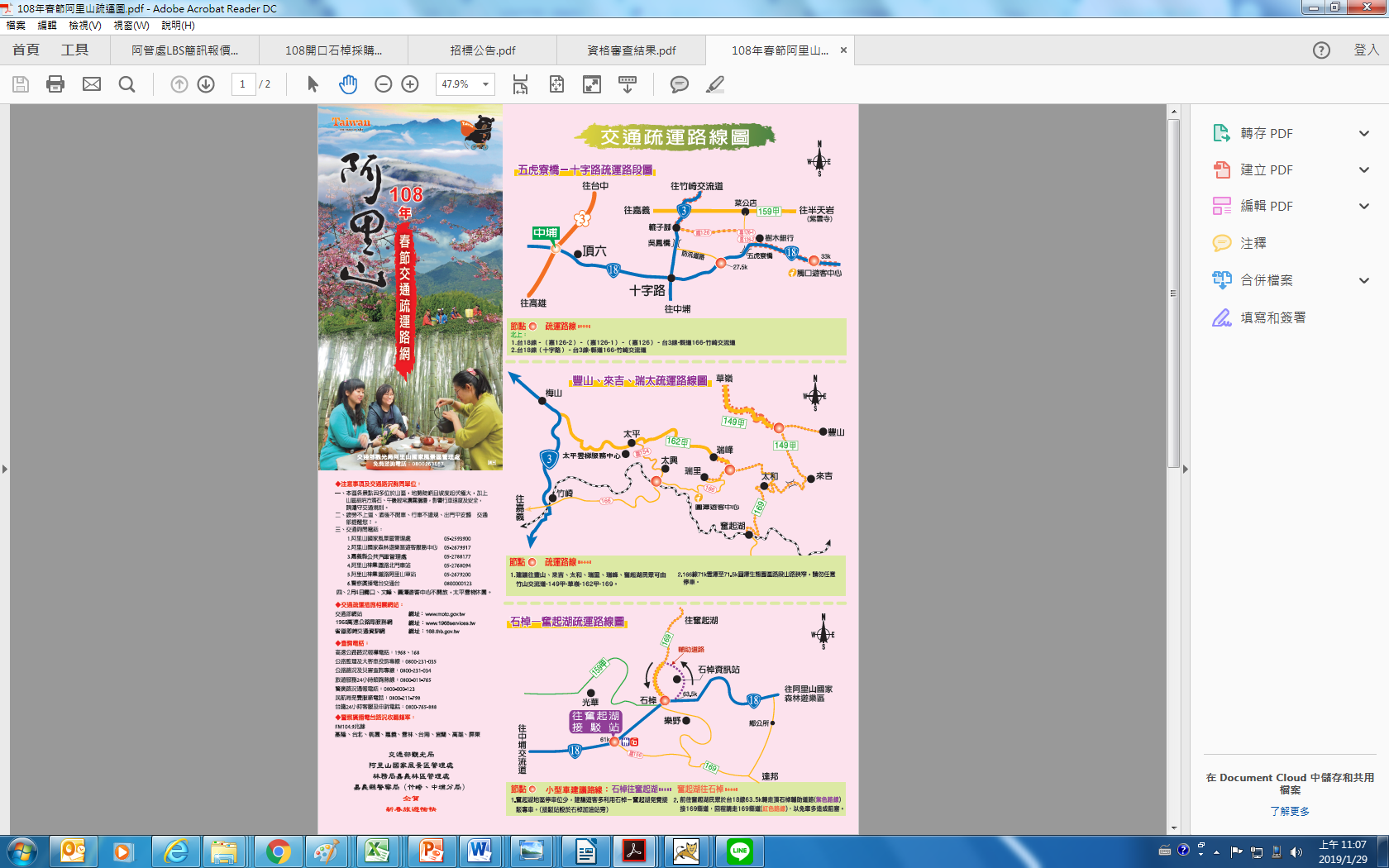 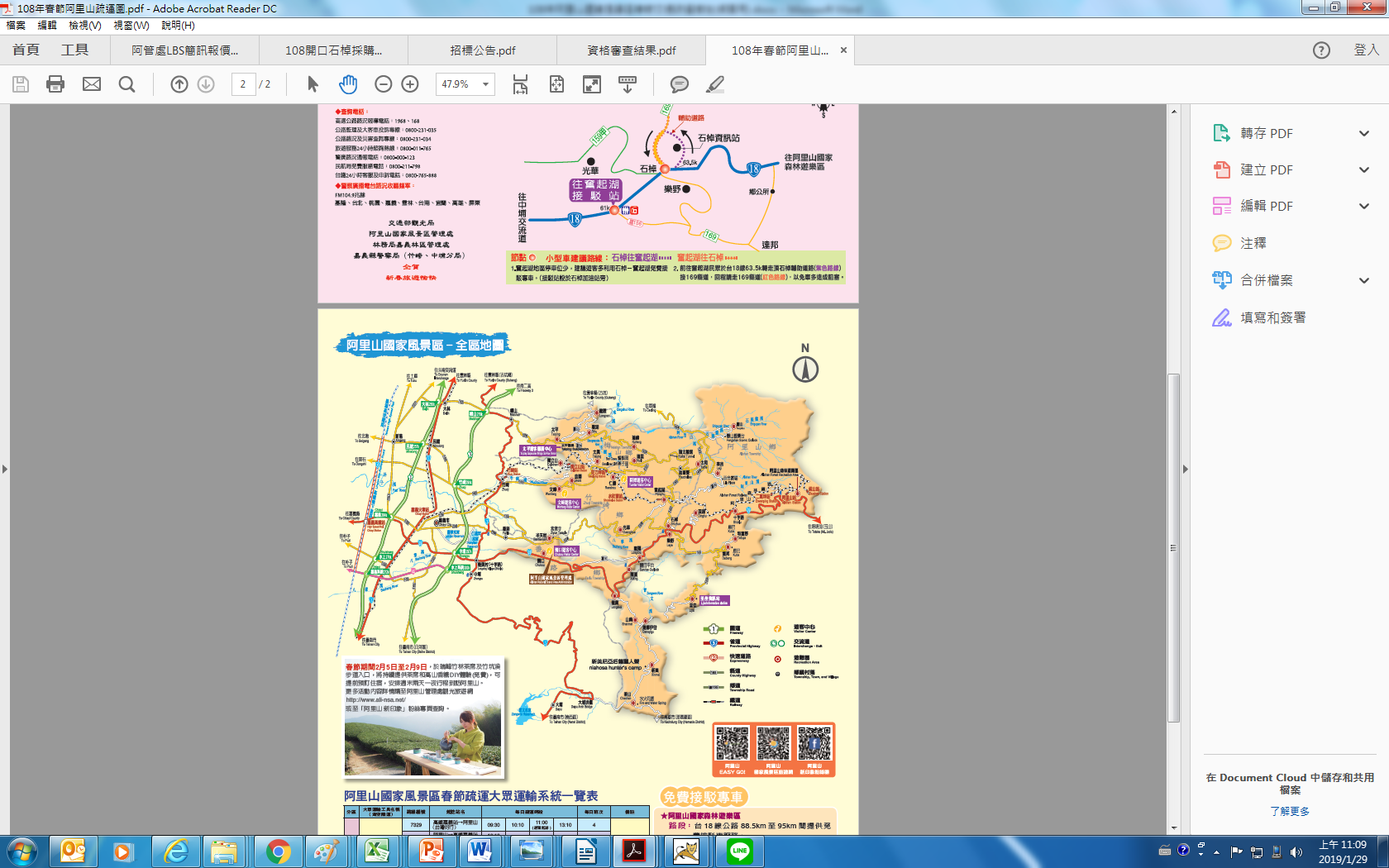 路線石棹-奮起湖阿里山森林遊樂區接駁站台18線61.5km樂野服務區阿里山公路88.5-95km臨時停車處接駁站奮起湖第三停車場阿里山公路88.5-95km臨時停車處時間2/6(初二)-2/9(初五)2/2-2/10班次間距9:00-17:00間距約20分鐘9:00-18:00間距約20分鐘，並視情況加開班次主辦單位阿里山國家風景區管理處阿里山森林遊樂區洽詢電話05-259390005-267991705-2679715(夜)鄉鎮別名稱地址電話竹崎鄉竹崎派出所嘉義縣竹崎鄉竹崎村中山路72號05-2611336竹崎鄉中和派出所嘉義縣竹崎鄉中和村奮起湖24號05-2561054竹崎鄉石棹檢查所嘉義縣竹崎鄉中和村石棹22-6號05-2561325梅山鄉太平派出所嘉義縣梅山鄉太平村太坪42號05-2571202梅山鄉瑞里派出所嘉義縣梅山鄉瑞里村幼葉林120號05-2501041梅山鄉太和派出所嘉義縣梅山鄉太和村24號05-2661055阿里山鄉達邦派出所嘉義縣阿里山鄉達邦村達邦25號05-2511006阿里山鄉里佳派出所嘉義縣阿里山鄉里佳村里佳50號05-2511124阿里山鄉樂野分駐所嘉義縣竹崎鄉中和村石棹22-6號05-2561325阿里山鄉十字派出所嘉義縣阿里山鄉十字村十字路28號05-2511223阿里山鄉來吉派出所嘉義縣阿里山鄉來吉村來吉95號05-2661185阿里山鄉阿里山派出所嘉義縣阿里山鄉中正村62號05-2679975阿里山鄉山美派出所嘉義縣阿里山鄉山美村山美58號05-2586154阿里山鄉新美派出所嘉義縣阿里山鄉新美村新美56號05-2513079阿里山鄉石鼓檢查所阿里山鄉豐山村石鼓盤80號05-2661118阿里山鄉茶山檢查所嘉義縣阿里山鄉大埔事業區98林班地05-2513113番路鄉番路分駐所嘉義縣番路鄉下坑村27號05-2591212番路鄉觸口派出所嘉義縣番路鄉觸口村147號05-2591358番路鄉公田派出所番路鄉公田村隙頂100號05-2586114鄉鎮別名稱地址電話嘉義市嘉義基督教醫院嘉義市忠孝路539號05-2765041竹崎鄉嘉義榮民醫院（灣橋分院）竹崎鄉灣橋村石麻園38號05-2791072梅山鄉太和衛生室嘉義縣梅山鄉太和村蛤里味16號之105-2661114梅山鄉瑞峰衛生室嘉義縣梅山鄉瑞峰村生毛樹12號05-2501145、05-2501642阿里山鄉馬爾定醫院（阿里山醫療站）嘉義縣阿里山鄉樂野村001鄰樂野8號附605-2562436、05-2562437阿里山鄉來吉衛生室嘉義縣阿里山鄉來吉村內來吉55號05-2661086阿里山鄉豐山衛生室嘉義縣阿里山鄉豐山村石鼓盤73號05-2661110阿里山鄉阿里山森林遊樂區香林衛生室嘉義縣阿里山鄉中山村58號05-2679806阿里山鄉達邦衛生室嘉義縣阿里山鄉達邦村達邦4鄰83號05-2511672阿里山鄉里佳衛生室嘉義縣阿里山鄉里佳村里佳48號05-2511560阿里山鄉山美衛生室嘉義縣阿里山鄉山美村山美33號05-2586747阿里山鄉新美衛生室嘉義縣阿里山鄉新美村新美44號05-2513155、05-2513046阿里山鄉茶山衛生室嘉義縣阿里山鄉茶山路62號之105-2513043、05-2513183名稱地址電話竹崎鄉石棹大明汽車修護廠竹崎鄉中和石棹21-43號05-2561663梅山鄉太和村口湖汽車保養廠梅山鄉太和村7鄰油車寮10號05-2661757番路鄉巃頭長享保養廠會番路鄉巃頭17-20號05-2586750